Ref:……………………………………..                                                         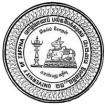 UNIVERSITY OF JAFFNA, SRI LANKAAPPLICATION FOR THE POST OF ASSISTANT REGISTRAR [LEGAL & DOCUMENTATION]1. Personal Information Full Name   		1.2 Name with Initial/s		                                                (Whether Mr./Mrs./Miss.)		                                                                                        1.3   a)   Address		Permanent     		Private      		              b. Telephone Number             (i) Land.......................................    (ii) Mobile....................................              c. Fax Number (if, any)		                  d. Email Address (if, any)		     1.4 Date of birth		..........	 1.5 Age	    ......................................     1.6 Sex				....................................	 1.7 Civil Status    .....................................               1.8 National Identity Card No     		2. Educational Records:   Undergraduate/ Postgraduate Qualifications	     (Certified copies of the certificates should be attached)        2.2 Professional Qualification  Professional Qualification (Law, Computer, Finance…..etc) (Certified copies of the certificates should be  	                                                 attached)3. Working Experience   3.1. (Please give experience gained in Court work/ Legal work & drafting legal documentation in a State/ Corporation or             Reputed Private Sector Organization etc, if you have)         Present occupationDesignation :Date of appointment :Department  / Institution and its address :	Nature of Appointment  : Permanent  /  Contract   /  Temporary  /  Casual  /            Self Employed   …………………………………….Present salary	a) Basic : 	b) Allowance:             vi) Present monthly earnings/income: All previous appointment including those under training, if any, with dates : Where a period of experience is a requirement for the post applied, state period of such experience? (Attach copies of the Appointment Letters / Commendation Letters /Service Certificates)……………………………………………………………………………………………………………………………………………………………………………………………………………………………………………………………………………………………………………………………………………………………………………………………………………………………………………………………………………………………………………………………………………………………………………………………………………………………………………………………………………………………………………………………………………………………………………………………………………………………………………If your service in a government Department or a Corporation were terminated, give reasons. 	………………………………………………………………………………………………………………………………………………………………………………… 	…………………………………………………………………………………………………………………………………………………………………..………………………………………………………………………………………………………………………………………………………………………………..……………Extra Curricular Activities  (Certified copies of the certificates should be attached)Other relevant Particulars (Membership of Professional Bodies) (Certified copies of the certificates 	                               should be attached) 6. Highest educational qualification obtained in Languages:  1. English    ………………    			      								2. Tamil      ………………								3.Singhala   ……………..7. Name and address of two referees: I do hereby certify that all particulars stated by me in this application are true and accurate, I am aware that if any of the particulars are found to be false or inaccurate, I am liable to be disqualified before selection and to be dismissed without any compensation if the inaccuracy is detected after appointment.  Date : …………………………………..	………………………………………………………………………                                                                                                                                                  Signature of applicant  If the applicant is an employee in a Government / Corporation / Statuary Board this section should be filled by such Head of the Department / Institution. The applicant will / will not be released, if selected for appointment. ………………………………………… 			             Head of InstitutionName		:…………………………………………Designation	:…………………………………………Date		:…………………………………………Affix the counterfoil of the bank deposit slip as the proof of the Application Fee Fee Paid Rs:……………………………………………….Paying Bank (Branch):……………………………………………Paying Date:…………………………………………………………. Name of  the CourseBachelor/PostgraduateDegree/DiplomaUniversityClass with GPADate of CommencementEffective dateDuration:Prescribed period of RegistrationInstitutionQualifications:Field of specializationDate of CommencementEffective dateDuration:Prescribed period of RegistrationInstitution/DepartmentPost/ Experience gained in Court work/ Legal work & drafting legal documentation in a state/Corporation or Reputed Private Sector OrganizationFromToSalary4.14.24.34.44.55.15.25.35.45.5Details of RefereesReferee 1Referee 21Full Name:2Designation:3Department:4.1Contact No: Official-               4.2Mobile-               5E.Mail :6Address: